Regionalpolitiskt grepp på samhällsservicestrukturreformen (SSSR), tillägg till allmänna motiveringenEnligt budgetförslaget har landskapsregeringen tagit på sig ansvaret för att driva samhällsservicestrukturreformen framåt och stå för kostnaderna för det arbetet. Avsikten anges vara att gå vidare ”i enlighet med regeringsprogrammet och omställningsbudgeten”. I dessa dokument är de regionalpolitiska aspekterna försummade. t.ex. Mariehamn som centralort, noteras inte alls. Budgetförslaget anger att strävan är att ge mer likvärdig service och gemensam tillämpning av lagstiftningen så att alla på Åland ges likvärdiga förmåner. Den målsättningen är mera teknokratisk än kommunalpolitisk. Målsättningen bör revideras så att större hänsyn tas till de olika villkor som gäller för staden, landsbygden och skärgården.I fall reformen drivs utifrån landskapets byråkratiska intressen riskerar dessa regionalpolitiska hänsyn att gå förlorade. Då är risken överhängande att strukturerna ställs framom funktionerna när det borde vara tvärtom. Befolkningen är mera intresserad av att samhällsservicen fungerar på ett optimalt sätt än var den produceras (ÅSUB 2010:9, sid 19)Hänvisade till det ovan anförda föreslår viatt på sidan 15 i den allmänna motiveringen under rubriken SAMHÄLLSSERVICEREFORMEN ett tillägg görs efter första stycket med följande lydelse: ”I ledningsgruppens uppdrag ingår också att basera förslagen på regionalpolitiska hänsyn så att Mariehamns stads som centralort samt landsbygdens och skärgårdens skärskilda villkor beaktas.”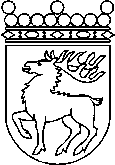 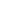 Ålands lagtingBUDGETMOTION nr 16/2012-2013BUDGETMOTION nr 16/2012-2013Lagtingsledamot DatumGunnar Jansson m.fl.2012-11-15Till Ålands lagtingTill Ålands lagtingTill Ålands lagtingTill Ålands lagtingTill Ålands lagtingMariehamn den 15 november 2012Mariehamn den 15 november 2012Gunnar JanssonMats PerämaaViveka ErikssonTony AsumaaTorsten SundblomKatrin Sjögren